       	 	Student Services Building, Room 241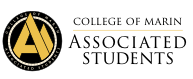 College of Marin-Kentfield Campus835 College Ave, Kentfield, CA 94904Regular Meeting AGENDAAugust 30, 2019Order of Business Call to Order: Roll CallASCOM ADVISOR: SADIKA SULAIMAN HARA AND TEA PERALESAUXILIARY MEMBERS: MEMBERS OF THE GENERAL PUBLIC: Adoption of the Agenda	Approval of the Minutes Public CommentThis segment of the meeting is reserved for persons desiring to address the ASCOM Executive Board on any matter of concern that is not stated on the agenda. A time limit of three (3) minutes per speaker and ten (10) minutes per topic shall be observed. The law does not permit any action to be taken nor extended discussion of any items not on the agenda. The ASCOM Board or Members may respond briefly to questions or statements, however, for more information please contact the ASCOM President or Secretary to have an item placed on the next regular meeting agenda. (Brown Act 54954.3) New Business (Actions May Be Taken) Discussion/Action NTE $13,356.50 to fund Alpha Gamma Sigma conference attendance (Fall and Spring) from acct.#7200.99 into 9575.01 (AGS acct.).  PRs to follow. Fall convention cost: $1,420.00 and Spring convention cost $11,936.50. Presenters: Alpha Gamma Sigma representatives. Discussion/Action NTE $3,250 to fund Alpha Gamma Sigma social events Trivia Night, Name that Tune, and Year End Dinner from acct.#7200.99 into 9575.01 (AGS acct.).  PRs to follow.Discussion/Action NTE $3,400 for Alpha Gamma Sigma academic funding for EOPS student membership fees and state-wide organization dues from acct.#7200.99 into 9575.01 (AGS acct.). PRs to follow. Discussion/Action NTE $900 dollars for Club Fest from acct.#4500.04.  PRs to follow.Discussion/ Action to recognize Role Playing Gamer’s Anonymous as an official club and award them $100 seed money.Discussion/ Action NTE $500 dollars for ASCOM supplies for Fall 2019 from acct#4500.01.  PRs to follow. Presentation by Kai Konishi-Gray, Channeling through the ASCOM drive with Kai Konishi-GrayDiscussion to debrief ASCOM Kick-Off BBQ. Lead by Amina Discussion: EOPS 50th celebration to find volunteers. Presenter Allyson MartinezStanding Business (Actions May Be Taken) Officer Reports:PRESIDENT REPORT: VICE PRESIDENT REPORT: STUDENT TRUSTEE REPORT: SECRETARY REPORT: TREASURER REPORT: SENATOR – TECHNOLOGY: SENATORS (2) – STUDENT ACTIVITIES & SERVICES: SENATORS (2) - PUBLIC RELATIONS & MARKETING: STATE STUDENT SENATE REPRESENTATIVE REPORT: ESCOM REPRESENTATIVE REPORT: ASCOM ADVISORS REPORT: Committee Reports:COLLEGE COUNCIL REPORT: GOVERNANCE REVIEW COUNCIL: PLANNING AND RESOURCE ALLOCATION COMMITTEE: EDUCATIONAL PLANNING COMMITTEE: FACILITIES PLANNING COMMITTEE: INSTRUCTIONAL EQUIPMENT COMMITTEE: PROFESSIONAL LEARNING COMMITTEE: GUIDANCE, RESOURCES, INTEGRATION, TRANSFORMATION COMMITTEE:TECHNOLOGY PLANNING COMMITTEE:INCLUSION, DIVERSITY, EQUALITY, AND ACTION COMMITTEE: Communications from the Floor	This time is reserved for any member of the Board to make announcements on items that are not on the agenda. A time of limit of three (3) minutes per speaker and ten (10) minutes per topic shall be observed and total time will not be extended. 	Public CommentThis segment of the meeting is reserved for persons desiring to address the ASCOM Executive Board on any matter of concern that is not stated on the agenda. A time limit of three (3) minutes per speaker and ten (10) minutes per topic shall be observed. The law does not permit any action to be taken nor extended discussion of any items not on the agenda. The ASCOM Board or Members may respond briefly to questions or statements, however, for more information please contact the ASCOM President or Secretary to have an item placed on the next regular meeting agenda. (Brown Act 54954.3)Adjournment: OFFICERSPRESENTABSENTPRESIDENT HELLEN SIGARANVICE PRESIDENT FERNANDO SANCHEZ LOPEZSTUDENT TRUSTEE GABBY HOJILLASECRETARY BERTHA CAZARESTREASURER LIA LARASENATOR – TECHNOLOGYKAI KONISHI GRAYSENATOR - STUDENT ACTIVITIES & SERVICES AMINA NAKHUDASENATOR - STUDENT ACTIVITIES & SERVICESHARPREET KAUR SENATOR – PUBLIC RELATIONS & MARKETINGADDIS GATESSENATOR – PUBLIC RELATIONS & MARKETINGMALAIKA SMITHSTATE STUDENT SENATE REP.LUCA CITROEN (voted in 2/1/18)ESCOM REPRESENTATIVE DENIZE SPRINGER (NON-VOTING MEMBER)